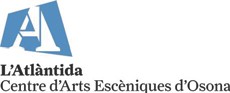 1.	Autorització de participació ACADÈMIA DE QUARTET – VIC 2022:En/Na  	Amb DNI número  	Com a pare, mare o tutor legal de  	Conforme, Data: Signatura:2.	Autorització per a la reproducció i publicació d’imatges:Dades personals de l’autoritzant:En/Na  	Amb DNI número  	Com a pare, mare o tutor de  	Conforme, Data: Signatura:FUNDACIÓ L’ATLÀNTIDA és el Responsable del tractament de les dades personals de l'Interessat i l'informa que aquestes dades seran tractades de conformitat amb el que disposa el Reglament (UE) 2016/679 de 27 d'abril de 2016 (RGPD) i la Llei (ES) 1/1982 de protecció civil, dret a l'honor, intimitat personal i familiar ia la pròpia imatge, per la qual cosa se li facilita la següent informació del tractament:Finalitat del tractament: Participació en les activitats del responsable, gravació d'imatges i vídeos de les activitats dutes a terme pel Responsable del tractament per a donar publicitat de les mateixes en webs, mitjans de comunicació i xarxes socialsCriteris de conservació de les dades: es conservaran mentre hi hagi un interès mutu per mantenir la finalitat del tractament i quan ja no sigui necessari per a tal finalitat, es suprimiran amb les mesures de seguretat adequades per garantir la seudonimització de les dades o la destrucció total de les mateixes.Comunicació de les dades: No seran cedides a tercers excepte en el cas que hi hagi obligació legal, però es podran publicar en webs, xarxes socials i mitjans de comunicació propis o externs del Responsable la imatge, veu i nom del participant sense cap limitació territorial ni contraprestació econòmica.Drets que assisteixen a l'Interessat: Excepte en aquells casos en què el responsable acrediti motius imperiosos per al tractament que prevalguin sobre els interessos, drets i llibertats de la persona interessada i de conformitat amb el que disposa, entre d'altres, l'article 2 de la Llei (ES) 1/1982 de protecció civil, dret a l'honor, intimitat personal i familiar, l'interessat té:
- Dret a retirar el consentiment en qualsevol moment.
- Dret d'accés, rectificació, portabilitat i supressió de les seves dades i de la limitació o oposició al seu tractament.
- Dret a presentar una reclamació davant l'Autoritat de control (apdcat.gencat.cat) si considera que el tractament no s'ajusta a la normativa vigent.

Dades de contacte per exercir els seus drets: FUNDACIÓ L’ATLÀNTIDA. C/Torres i Bages, 6, - 08500 VIC (Barcelona). Email: info@latlantidavic.cat.Dades DPO: AJ Auditoria, ajove@aj-auditoria.com  